ADVOKASIBerikut yang termasuk teknik dan metode advokasi, kecualiLobiNegosiasiMediasiEvaluasiSeminar                   jawab DBerikut ini bukan tujuan advokasi :Komitmen politik (political commitment) Dukungan kebijakan politik (policy support) Penerimaan sosial (social acceptance)Lobi politik (Political lobying) Dukungan sistem (system support)
jawab DSalah satu unsur dasar advokasi adalah :Penetapan tujuan advokasiMemecah koalisiIdentifikasi khalayak sasaran advokasiPemanfaatan data dan ristek untuk advokasiPenggalangan dana
jawab BCreadible merupakan salah satu hal yang dapat memperkuat argumen dalam kegitan advokasi. berikut yang TIDAK termasuk sifat creadible adalah 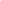 CapabilityResponsibility AutorityIntegrityjawab BHasil dari advokasi adalah dukungan dari pembuat keputusan yang dapat berupa hardware dan software. Yang termasuk software adalah, kecuali :Undang-undangPeraturan DaerahSarana dan Prasarana Keputusan PresidenPeraturan Pemerintah
Jawab CDibawah ini manakah yang BUKAN merupakan bentuk dari advokasi? Aksi turun ke jalanan untuk mendesak pemerintah mengesahkan RUUMengumpulkan tanda tangan mahasiswa seluruh FKM sebagai petisi.Mengajak masyarakat untuk hidup bersih dan sehatMenyorot isu global warming untuk ditampilkan di media agar masyarakat menuntut  adanya kebijakan tentang global warmingMengadakan penampungan aspirasi mahasiswa terkait dengan aturan dan kebijakan di FKM untuk diserahkan kepada pimpinan fakultasjawab CDi bawah ini adalah langkah-langkah yang dilakukan dalam advokasi, kecuali Analisa StrategiMobilisasiTindakanOutputJawab EYang termasuk metode atau teknik advokasi yang bertujuan mempengaruhi pembuat dan pelaksana kebijakan, kecualiMobilisasiKampanyeNegoisasiDebatSeminarJawab CDefinisi advokasi menurut CHAPELA 1994 adalah :Kombinasi kegiatan individu dan social yang dirancang untuk memperoleh komitmen politis, dukungan kebijakan, penerimaan social dan system yang mendukung tujuan atau program kesehatan tertentuStrategi yang menggunakan media untuk mendukung suatu organisasi tertentu dalam rangka memajukan kebijakan public.Bekerja dengan orang dan organisasi untuk membuat suatu perubahan.Melakukan advokasi berarti mempertahankan, berbicara mendukung seseorang atau sesuatu atau mempertahankan ide.Proses di mana orang terlibat dalam proses pembuatan keputusan yang mempengaruhi kehidupan mereka.Jawab DBerikut ini adalah beberapa hal yang dapat memperkuat argumen dalam melakukan kegiatan advokasi, KECUALICreadible (kreadibilitas)Layak (feasible)Prioritas rendah (low priority)Penting dan mendesak (urgent)Relevan (relevant)Jawab CTEKNIK WAWANCARABerikut yang merupakan teknik berbicara yang benar dalam wawancara kecuali:
A. Hindari kata-kata yang mempunyai dua atau banyak arti
B. Hindari pertanyaan panjang 
C. Gunakan istilah yang netral 
D. Ajukan pertanyaan mengambang
E. Buatlah pertanyaan sekongret mungkinjawaban: DDi bawah ini bukan merupakan persiapan sebelum melakukan wawancara, yaitu… (C)mencari keterangan untuk keperluan informasi awal.menentukan individu yang akan diwawancara/ seleksi individu.memberi/ menerima dukungan dan bantuan.pembinaan suasana agar lancar.mempersiapkan alat pengumpul data.Faktor Faktor yang mempengaruhi wawancara:SUASANA ATAU RAPPORT YANG BAIK ANTAR PEWAWANCARA DAN RESPONDEN ATAU INFORMAN.KETRAMPILAN PEWAWANCARA.TEKNIK PENCATATAN. BIAYA1 dan 21 dan 32 dan 41, 2 dan 3Semua jawaban benarJAWABAN : DCara menggali keterangan lebih dalam disebut
a. Completion Probes
b. Clarity Probes
c. Channel Probes
d. Reactive Probes
e. High Pressure Probes
Jawaban: A
Alasan: 
1. Completion Probes adalah cara untuk memperoleh keterangan tambahan atau menggali lebih lanjut.
2. Clarity Probes adalah usaha agar respronden mau menjelaskan lebih lanjut.
3. Channel Probes adalah cara untuk mengetahui keterangan yang diberikan baik pendapat sendiri maupun keterangan orang lain.
4. Reactive Probes adalah cara untuk mengetahui perasaan responden terhadap hal – hal yang dikemukakan.
5. High Pressure Probes adalah cara untuk memecahkan kontradikso – kontradiksi dalam jawaban responden.Berikut ini yang termasuk macam wawancara daam dunia jurnalistik,kecuali...
a.wawancara berita
b.wawancara pribadi
c.wawancara ekslusif
d.wawancara keliling
e.wawancara bayaranjwbannya EBerikut ini yang harus dihindari dalam teknik wawancara, kecuali… (e)
a. Menggunakan pendapat pribadi Anda sebagai bagian dari pertanyaan.
b. Menggunakan pertanyaan yang panjang dan berbelit-belit.
c. Menggunakan pertanyaan yang bersifat terlalu ingin tahu.
d. Menggunakan pertanyaan yang mengkritik.
e. Menggunakan bahasa yang baik, sopan dan jelas.Berikut ini yang yang tidak perlu diperhatikan sebelum melakukan wawancara… (D)
a. Mengatur pertemuan dengan orang yang akan diwawancarai terlebih dahulu.
b. Mengatur waktu wawancara yang paling tepat agar tidak mengganggu orang yang diwawancarai.
c. Membuat jadwal wawancara terlebih dahulu.
d. Membuat suatu panduan wawancara agar terlihat meyakinan 
e. Mengutarakan maksud dan tujuan dari wawancara.Di dunia jurnalistik, ada berbagai macam jenis wawancara antara lain, kecuali… (B)
a. Wawancara pribadi
b. Wawancara rombongan 
c. Wawancara eksklusif
d. Wawancara sambil lalu
e. Wawancara kelilingApa yang dimaksud dengan high pressure probes. . . .
a. Cara untuk memperoleh keterangan tambahan atau menggali lebih lanjut
b. Suatu cara untuk mengetahui perasaan responden terhadap hal-hal yang dikemukakan
c. Usaha agar responden mau menjelaskan lebih lanjut
d. Cara yang digunakan untuk memecahkan kontradiksi-kontradiksi dalam jawaban responden
e. Cara untuk mengetahui keterangan yang diberikan, pendapat sendiri atau orang lain
Jawaban : dPengumpulan data oleh komunikasi impersonal dilakukan dengan cara berikut ini, kecuali ...
a. Angket
b. Telpon
c. Tatap muka
d. InternetJawaban : C. Tatap mukaTEKNIK BERBICARAApa saja yang termasuk langkah pengembangan diri dalam teknik berbicara?Kenali diri andaMelakukan teknik pengembangan diriEvaluasiTerus berlatih dan praktekSemua benarJawaban ; EApa yang tidak termasuk teknik berbicara?Bahan presentasi singkat, padat, dan jelasSelalu mengikuti gaya orang lain Ingat penampilan Berlatih cara berbicaraMengevaluasi diri setelah latihanJawaban : BApa yang tidak termasuk 7 dosa besar power point?Penutup yang lemahTiming yang buruk,spoiler, kurang penjedaanTulisan tidak terbaca,grafik terlalu kecilVisual nyambung dengan teksMembagikan printout yang sama dengan materiJawaban : DYang tidak termasuk kemajuan akhir dalam teknik berbicara?Citra diri atau penampilan dan manfaat langsungTahu cara-cara menyiapkan diri untuk presentasiMempelajari teknik melawan rasa gugupMempelajari teknik interaksi dengan hadirinDapat menilai diri sendiri sebagai pembicaraJawaban: ABerikut ini hal yang tidak perlu dipersiapkan untuk berbicara di depan umum yaitu :Menyiapkan intonasi berbicara dan susunan kata yang baikMempelajari teknik berinteraksi dengan hadirin Melakukan latihan secara berulang-ulangPenampilan yang baik dan rapiSemua jawaban salah Jawaban: E1. Tulisan tidak terbaca serta grafik yang ada terlalu kecil2. Visual yang digunakan sesuai dengan teks yang ada 3.  Isi presentasi hanya poin-poin yang dapat dimengerti oleh pembicaraDari beberapa poin diatas yang merupakan bagian dari 7 dosa besar Power Point adalah.......1 dan 221 dan 33Semua jawaban benarJawaban: AYang perlu dperhatikan sebelum berbicara di depan umum adalah?Bahan presentasiPenampilanBerlatih di depan kacaGaya bicara dan intonasiAudienceJawaban: EDi bawah ini yang merupakan langkah pengembangan diri adalah:Mengenali diri sendiriPelajari teknik-teknik pengembangan diriBerlatih Mengenali diri orang lain1, 2, 31 dan 32 dan 44 sajaSemua benarJawaban: ADi bawah ini yang tidak perlu disesuaikan sebelum berbicara di depan umum antara lain?Citra diriBudayaPenampilanManfaat langsungLingkungan alamJawaban: EDalam lingkup materi. Hal-hal yang diperhatikan dalam lingkup materi agar pesan yang kita sampaikan dapat dengan mudah dimengerti oleh audience adalah..Pengaturan ruangPencahayaanAlat/ media bantuCara berbicaraI, II, dan IIII dan IIIII dan IVIV sajaSemua benarJawaban : A